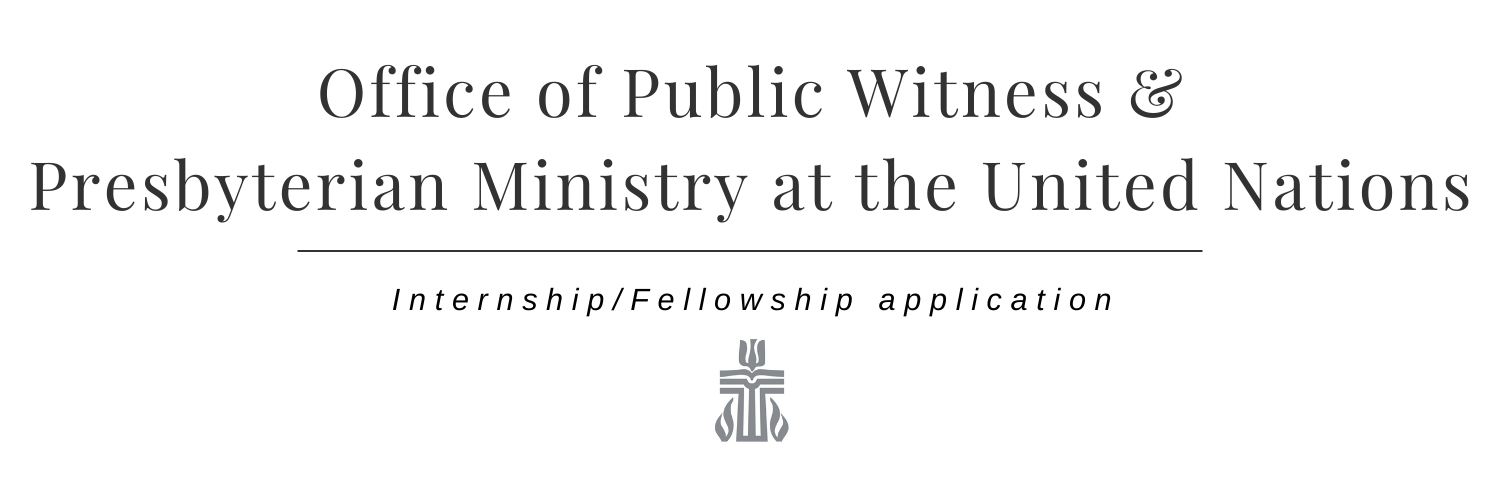 Purpose:  The Office of Public Witness and Presbyterian Ministry at the United Nations believes that formation of servant leaders and advocates is vital to the public policy ministry and witness of the Presbyterian Church (U.S.A.).  The Internship seeks to provide substantive, formative work and guidance for persons seeking experiential learning and vocational discernment in the church and in the public square.Goal:Interns will receive a broad experience of the ministry of Public Witness and will explore the connections between the Presbyterian Church (U.S.A.)’s ethical teachings and political and social realities in the world and United States today.  Personal Information:Full Name:	______________________________________________________________________			(Last)				(First)				(MI)Current Address:			         	      Permanent Address (if different from current):________________________________	      ______________________________________________________________________	      ______________________________________________________________________	      ______________________________________Phone Number:				      Cell/Mobile Number:________________________________	      _______________________________________Email Address:   ________________________________________________________________Denomination:  __________________         Are you Ordained?    yes   no   under care											 still discerningIf yes, you are   Teaching Elder   Ruling Elder    Deacon    Other ____________________Seeking to be inclusive, please describe your gender and racial/ethnic background (optional): ______________________________________________________________________________Please check the age bracket to which you belong (optional): Under 35  36-55  Over 55Education Information:Are you currently enrolled at an educational Institution?	  yes   no  If yes, Institution Name:    ________________________________________________________Degree:   _____    Major/Specialty:    __________________    Graduation Expected:    ________Internship / Fellowship Information:Identify your ideal term and hours of service, in light of other commitments.  Note: Summer Fellowships are full time.Term of Service (eg. Spring 2019; Summer 2019):	____________________________________Hours of Service (eg. Full-time; Part-time 20 hrs/week):	______________________________List three issue areas of interest (eg. International, domestic, health, Middle East, eco-justice, gun violence, etc.):1)_______________________    2)_______________________    3)_______________________    How did you find out about the Internship / Fellowship for Public Witness?Website	  Email  from ________________	  Conversation with _________________Facebook	  Field Ed or Internship Office at __________________________	Other  ___________________________Application Packet:Please include in your application packet the following:This application formCover letterResumeNames and contact information for three referencesI certify that the information contained on this form and in my application packet is true and complete to the best of my knowledge. __________________________________________			_______________________Signature								DatePlease return your application packet electronically to the email address below.  PC(USA) Office of Public WitnessSubject: Internship Application (your name)ga_washington_office@pcusa.org Questions?  Please email us at ga_washington_office@pcusa.org or call at (502) 297-3985.his application formormation for three referencesship for Public Witness?
_______________erian Church (U.S.A.) Office of Public